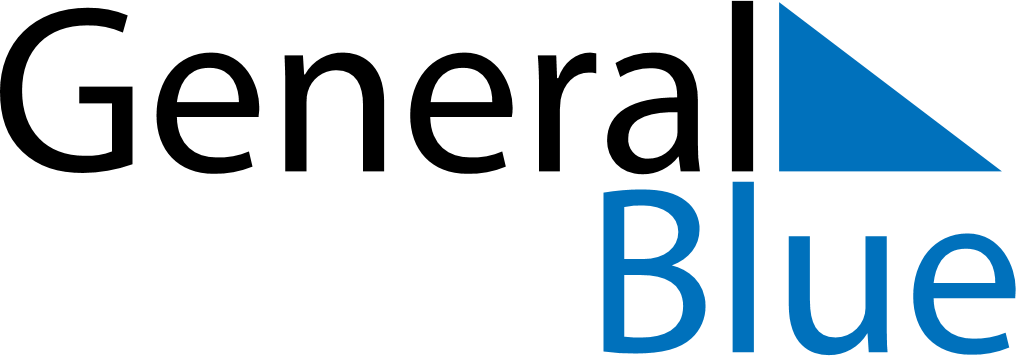 August 2020August 2020August 2020MalawiMalawiMONTUEWEDTHUFRISATSUN12345678910111213141516171819202122232425262728293031